The United Church of Hinesburg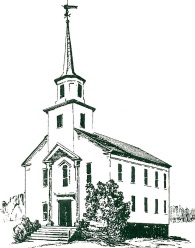 P.O. Box 39, Hinesburg, VT  05461Office: 802-482-3352	unitedchurch@gmavt.netWeb Address:  ucofh.orgBAPTISM INFORMATIONDATE OF BAPTISM: _____________________________________________ TIME: ___________________________PLACE: The United Church of Hinesburg, Hinesburg, Vermont     CLERGY OFFICIATING: Reverend Jared M. HamiltonFULL NAME (Person being Baptized): ________________________________________________________________DATE OF BIRTH: ______________________________     	BIRTHPLACE: ________________________________FATHER’S FULL NAME: __________________________	MOTHER’S FULL NAME:  __________________________TELEPHONE:  __________________________________	TELEPHONE:  ___________________________________ADDRESS:  ____________________________________ 	ADDRESS:  _____________________________________	      ____________________________________                        _____________________________________EMAIL: _______________________________________	 EMAIL:  ________________________________________BAPTIZED: ___________				BAPTIZED: __________ NAME OF CHURCH: ____________________________ 	NAME OF CHURCH:  _____________________________PRESENT CHURCH AFFILATION:  ________________	PRESENT CHURCH AFFILATION:  __________________NAMES OF OTHER CHILDREN: 				BAPTIZED: ______________________________________________ 	_______________________SPONSOR NAMES AND ADDRESSES:_______________________________________________________________________________________________GRANDPARENTS NAMES AND ADDRESSES: ______________________________________________________________________________________________________________________________________________________________________________________________ADDITIONAL INFORMATION: ______________________________________________________________________________________________________________________________________________________________________________________________GUEST CLERGY PARTICIPATING: ______________________________________________________________________________________________________________________________________________________________________________________________Office Use	Calendar Marked ___					Date to Notify WC & Order Flower ____	Office ___ JMH ___					Baptism Certificate ___United Church of Hinesburg, 10570 Route 116, PO Box 39, Hinesburg, Vermont 05461Office (802) 482-3352 - Email: unitedchurch@gmavt.net -